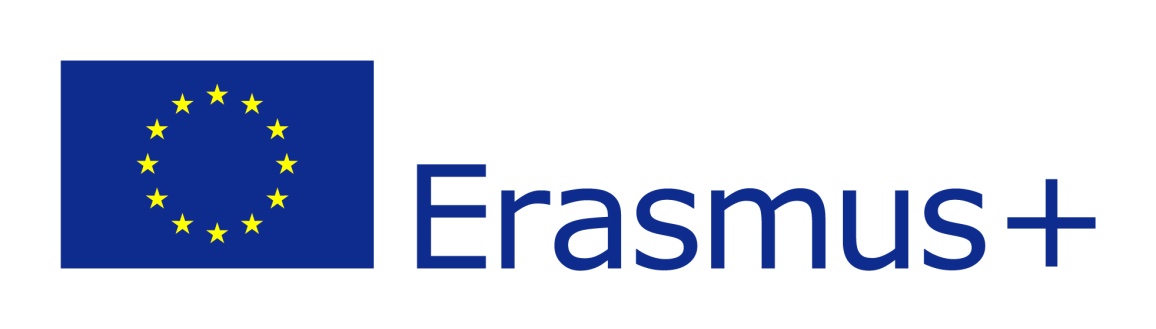 PIC NUMBER:Full legal nameFull legal name (English)AcronymAddressCityCountryRegionEmailwebsitephone numberNational IDType of OrganizationIs the partner org. a public body?Is the partner org. a non-profit?Activity levelHas the organization received any type of accreditation before submitting this application?Accreditation Type:Accreditation Reference:Accreditation Type:Accreditation Reference:Accreditation Type:Accreditation Reference:Short description of the organizationWhat are the activities and experience of the organisation in the areas relevant for this application?Please give information on the key staff/persons involved in this application and on the competences and previous experience thatthey will bring to the project?Legal Representative and ContactTitle, Family NameFirst NamePositionEmailTelephone Adress